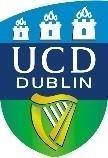 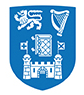 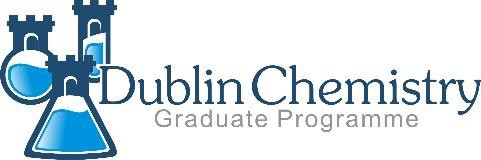 CHANGE OF MIND FORMDUBLIN CHEMISTRY 2015/16Personal InformationPersonal InformationName (BLOCK CAPITALS):UCD Student Number:Module CodeTitleFor ECTS creditAudit only (no credit)RemoveModule CodeTitleAddAddRemoveCHEM40160Chem and Chem Bio Seminarmodule ICHEM40240Spectroscopic TechniquesCHEM40280Chem & Chem Bio Sem Prog IICHEM40340Graduate assistantCHEM40400Carbohydrate ChemistryCHEM40450Surface Science & TechnologyCHEM40520Chem & Chem Bio Sem Prog IIICHEM40910Quantum Molecular ModellingCHEM40920Translational Research in AIDSCHEM40210Comprehensive X-rayCrystallographyCHEM40250Structure and Biophysicalproperties of Nucleic AcidsCHEM40270Synthesis and modification of nanomaterialsCHEM40310Catalytic Asymmetric SynthesisCHEM40350Chem Lab to CommercialApplicationCHEM40360Advanced Organic ChemistryCHEM40370Advanced: NMR & MassSpectrometryCHEM40580Dublin Chemistry Surface PhysicsCHEM40720Scientific Writing and PublishingCHEM40850Introduction to TEMCHEM50030Chem 3rd Yr PhD presentationPrincipalsupervisor signature:Print Name of supervisor:StudentsignatureProcessed by :Date